       Ленинградское областное государственное бюджетное учреждение «Ленинградский областной многопрофильный реабилитационный центр для детей-инвалидов»Отделение временного пребыванияМы вас ждём: Ленинградская область, г. Приозерск, ул. Ленинградское шоссе, д.63. По всем вопросам обращаться по тел. 8(813)79-51-550, доб. 142                  Транспортное сообщение осуществляется:   - электричка с Финлянского вокзала СПб – Приозерск или СПб – Кузнечное;- автобусом «859 от п. Мурино (ст. м. «Девяткино») до г. Приозерска;  - №960 от ст. м. «Парнас» до Приозерска.   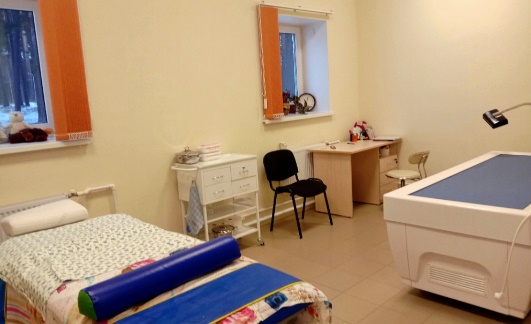 Массажный кабинетОснащен не только стандартным массажным оборудованием, но и кушеткой бесконтактного гидромассажа «АКВА СПА»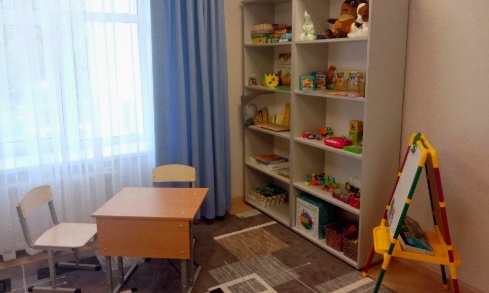 Кабинет логопедаКабинет оснащён специальным оборудованием, позволяющим оказывать профессиональную логопедическую помощь детям с нарушениями речи.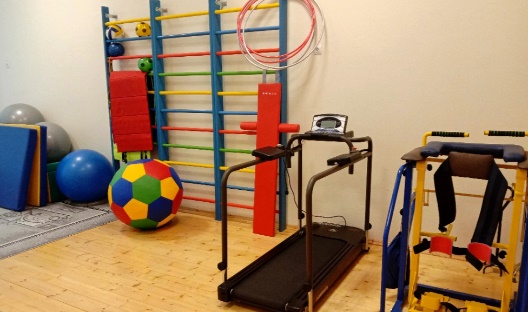 КабинетЛЕЧЕБНОЙ ФИЗИЧЕСКОЙ КУЛЬТУРЫВ наличии базовое, обязательное оснащение для данного вида кабинетов (более 70 наименований).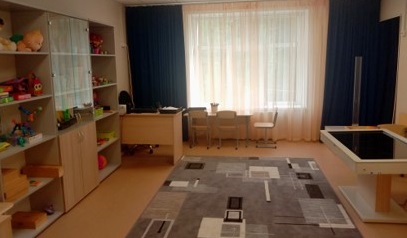 Кабинет психологаВо время занятий у детей развивается эмоционально-личностная сфера, формируется самооценка, развивается познавательная деятельность, корректируется поведение.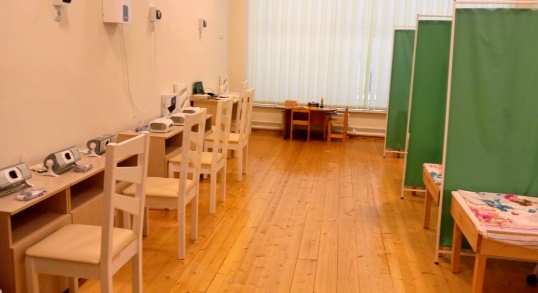 ФизиокабинетОснащён комплексом общефизиотерапевтического оборудования и аппаратами транскраниальной и трансвертебральной магнитной стимуляции.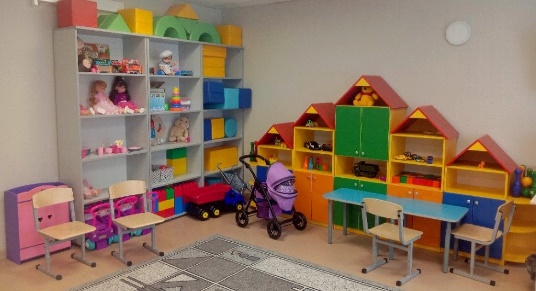 Игровая комнатаВ игровой комнате оказывается помощь  в адаптации и социализации, формируются и развиваются навыки общения, организуется досуговая деятельность.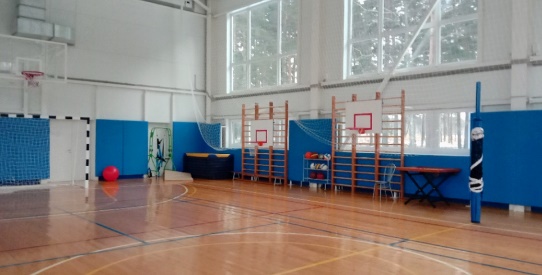 Спортивный зал для занятий адаптивной физкультуройИмеется оборудование и инвентарь для игры в минифутбол, волейбол, баскетбол, бочча, дартс, настольный теннис, хоккей на полу; а так же различные  тренажёры и настольные адаптивные спортивные игры.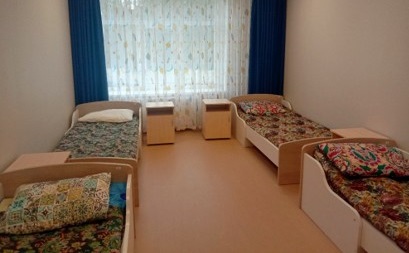 Спальная комнатадля получателей социальных услуг в стационарной форме с временным проживанием.